        ORGANIZATOR                                              HONOROWY PATRONAT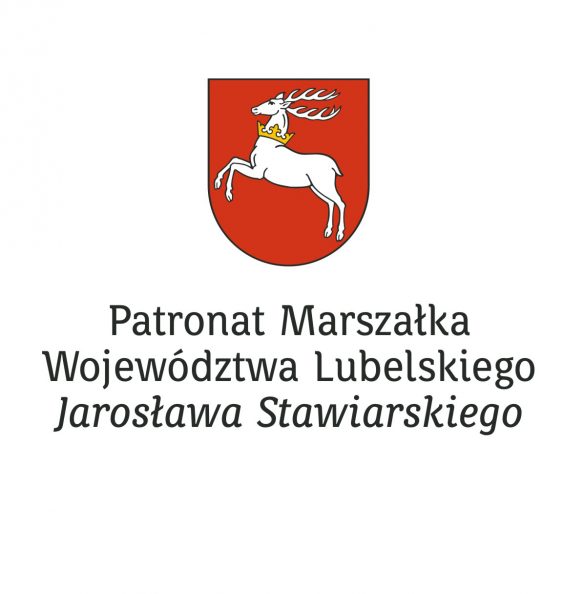 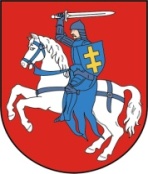 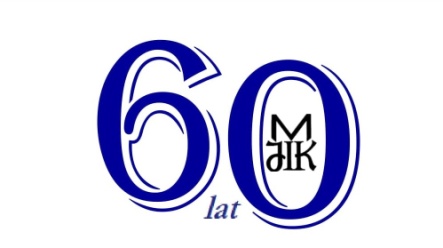                                                                                                                        MARIUSZ FILIPIUK                                                                                                                      STAROSTA BIALSKIREGULAMIN XLI WOJEWÓDZKIEGO KONKURSU CZYTELNICZEGO 
„Józef Ignacy Kraszewski — jego życie i dzieło"Organizator:Muzeum J. I. Kraszewskiego w Romanowie Cele konkursu:popularyzacja wiedzy o życiu i twórczości J. I. Kraszewskiego wśród uczniów szkół ponadpodstawowych;budzenie zainteresowania osobowością pisarza, jego imponującym dorobkiem i rolą w kulturze narodowej;poszerzenie zainteresowań literaturą spoza kanonu lektur szkolnych;pogłębianie wiedzy o historii i kulturze „małej ojczyzny" — Podlasia i Lubelszczyzny;poznawanie historii zgodnie z przesłaniem Kraszewskiego: „Dla nauki i przestrogi";Organizacja konkursu:Konkurs przeprowadzony będzie w 2 etapach:etap I - eliminacje szkolne – (od 28 lutego do 3  marca 2022 r.);etap II - finał – 17  marca 2022 r. godzina 10.00 — w Muzeum J. I. Kraszewskiego w Romanowie.Do konkursu może przystąpić każdy uczeń szkoły ponadpodstawowej województwa lubelskiego.Uczestnik zobowiązany jest do dokładnego poznania życiorysu pisarza oraz ogólnej orientacji w jego twórczości, a także do przeczytania 2 utworów J. I. Kraszewskiego:J. I. Kraszewski „Na bialskim zamku”, LSW, Warszawa 1966,J. I. Kraszewski „Ostap Bondarczuk”, LSW, Warszawa 1985.Szkoły zgłaszają przystąpienie do konkursu nadsyłając na adres pocztowy tradycyjny:Muzeum J. I. Kraszewskiego w Romanowie, 21-518 Sosnówka lub elektroniczny:muzeum_kraszewskiego@op.pldo dnia 10 lutego 2022 r. KARTĘ UCZESTNICTWA.Pierwszy etap konkursu szkoły przeprowadzą w dniach od 28 lutego do 3 marca 2022 r.
w oparciu o pytania przygotowane przez Muzeum.Najlepszy uczestnik I etapu zostanie zgłoszony przez szkołę do II etapu konkursu na KARCIE FINALISTY. Termin nadsyłania zgłoszeń - do 10  marca 2022 r.Finał odbędzie się w Muzeum J. I. Kraszewskiego w Romanowie w dniu 17 marca 2022 r. 
Na tym etapie wymagana będzie znajomość życiorysu pisarza oraz dokładna znajomość obowiązkowych lektur.Finaliści konkursu otrzymają nagrody rzeczowe ufundowane przez organizatora i sponsorów.Pytania będą przygotowane na podstawie następujących lektur:W. Danek, J. I. Kraszewski. Zarys biograficzny, Warszawa 1976.J. I. Kraszewski „Na bialskim zamku”, LSW, Warszawa 1966.J. I. Kraszewski „Ostap Bondarczuk”, LSW, Warszawa 1985.Serdecznie zapraszamy do udziału w konkursie!!!